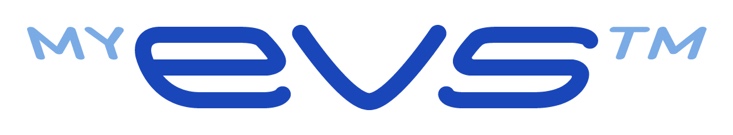 MyEVS Sustainability Statement 2020 to 2021MyEVS are committed to contributing to the UK Government’s aim of achieving net-zero by 2050. We will achieve this by reducing our environmental impact and promoting sustainability, both operationally and through the products and services we offer. We have focused on X key areas across our business that will help us achieve the goal of reaching net-zero by 2050:Waste – We prevent unnecessary office waste by increasing the use of electronic documents in place of hard copies and by avoiding the use of paper wherever possible and through the promotion of recycling, both in and out of the office. Transport – We reduce the impact of staff travel by promoting working from home and opting for online meetings where possible. When travel is a necessity, we promote more sustainable modes of transport, either through the use of electric vehicles, car sharing, the use of public transport, or walking and cycling.Products and Services – Through our product and service offerings, we help users and organisations make more sustainable decisions when it comes to installing EV charging infrastructure and charging management.Purchasing and Procurement – We ensure our suppliers hold similar values to ours, while producing quality, environmentally friendly products.Community– We work with our local communities to help raise awareness of environmental issues and drive sustainability through workshops and events.Innovation – MyEVS are involved in constant innovation. Through this, we deliver new technologies that have a positive impact on the environment.